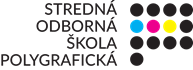 Príloha č. 1Návrh na plnenie kritériíVerejný obstarávateľNázov:   	Stredná odborná škola polygrafickáSo sídlom:	Račianska 190, 835 26 BratislavaŠtatutárny zástupca:	Ing. Roman Šíp, PhD., riaditeľ školyTel.:	02/49 20 92 20IČO:	00894915IČ DPH:        	SK2020325186UchádzačNázov:   	    
So sídlom:	Štatutárny zástupca:	Tel.:	IČO:	IĆ DPH:Kontaktná osoba uchádzača:Kritérium na vyhodnotenie ponuky:– najnižšia cena zákazky (dodanie celého predmetu zákazky v EURO vrátane DPH)„Výmena podlahovej krytiny“Špecifikácia predmetu plnenia:Montáž PVC, stavebné práce„V prípade, že vymedzenie predmetu zákazky, jeho opis alebo technické špecifikácie odkazujú na konkrétneho výrobcu, výrobný postup, značku, patent, typ, krajinu, oblasť alebo miesto pôvodu alebo výroby, verejný obstarávateľ umožňuje ekvivalentné špecifikácie s technickými parametrami rovnakými alebo vyššími/lepšími.“Spracoval: ..............................................V ................................., dňa ....................P.č.PopisMJMnožstvoCena jednotkováCena celkom bez DPH1Strhnutie starej podlahovej krytinym²4552Prebrúsenie, penetrácia a nivelácia podkladu do 5 mmm²4553PVC Grabo Fortis, hr. 2 mmm²5304Montáž PVC (lepenie, zváranie šnúrou)m²4555Dodávka a montáž PVC sokla 3/3bm2306Odvoz a likvidácia odpadu7Doprava a manipulácia